Проверочная работа по теме: «Дорожное движение, безопасность участников дорожного движения»__________________________________________________________________Дорога – это _________________________________________________________________________________________________________________________________________________________________________________________________________________________________________Как называются сплошные линии вдоль проезжей части, обозначающие пешеходный переход? БегемотЗебраТигрЖирафКаких групп дорожных знаков не существует (уберите 2 лишних)ПредупреждающиеРазрешающиеПредписывающиеСпециальных службЗапрещающиеПриоритетаКак необходимо действовать, если рука регулировщика поднята вверх.____________________________________________________________________________________________________________________________________________________________________________________________________________________________________________________Как называется прибор для регулирования очерёдности пропуска участников дорожного движения через определённый участок дороги, который имеет сигналы зелёного, жёлтого и красного цвета?_____________________________________________________________Пешеход – это _________________________________________________________________________________________________________________________________________________________________________________________________________________________________________________________________________________________________________________К какой группе знаков относится этот знак: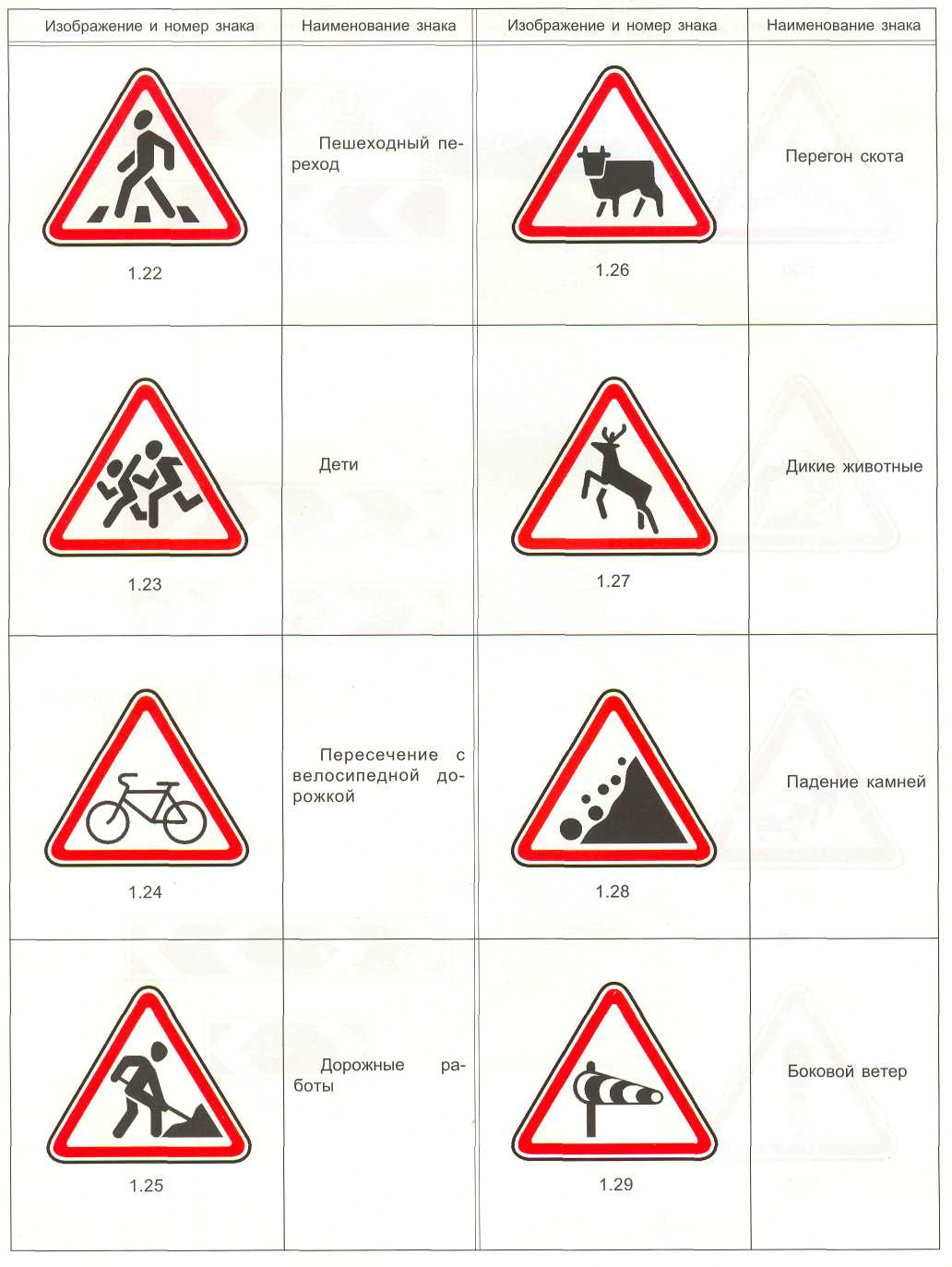 __________________________________________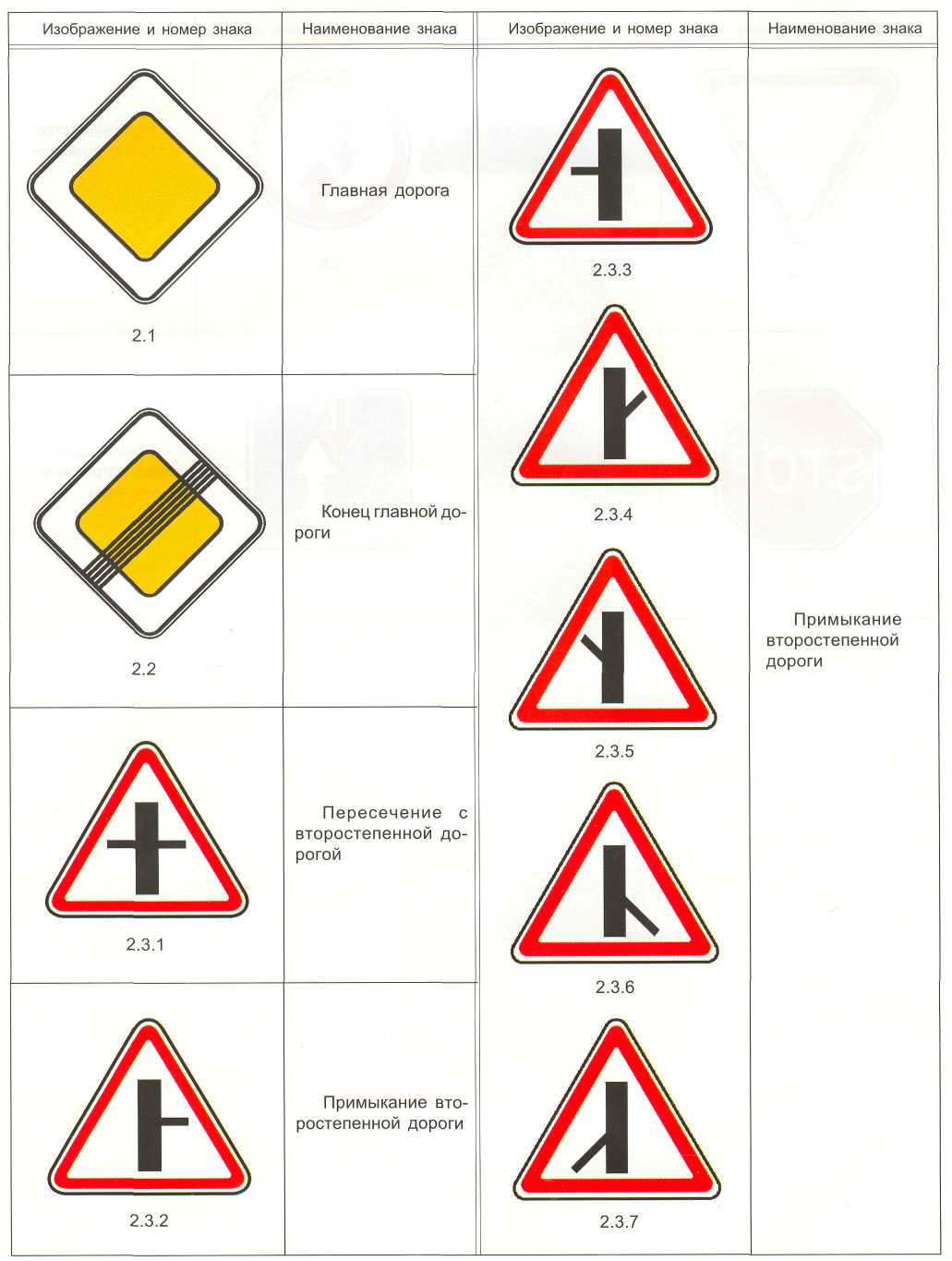 ___________________________________________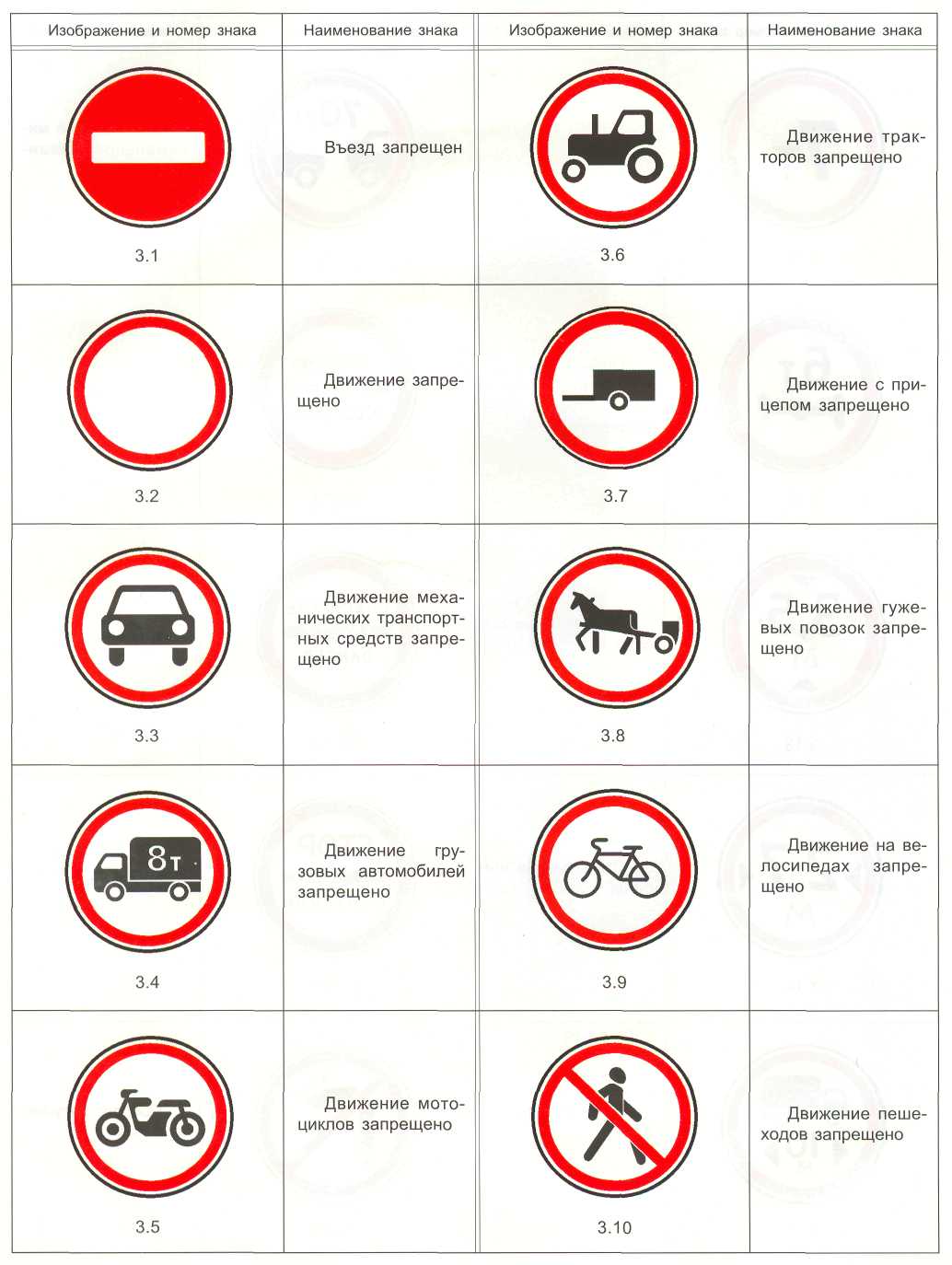 _____________________________________________Подпишите название дорожного знака1)  2)   3)   4) 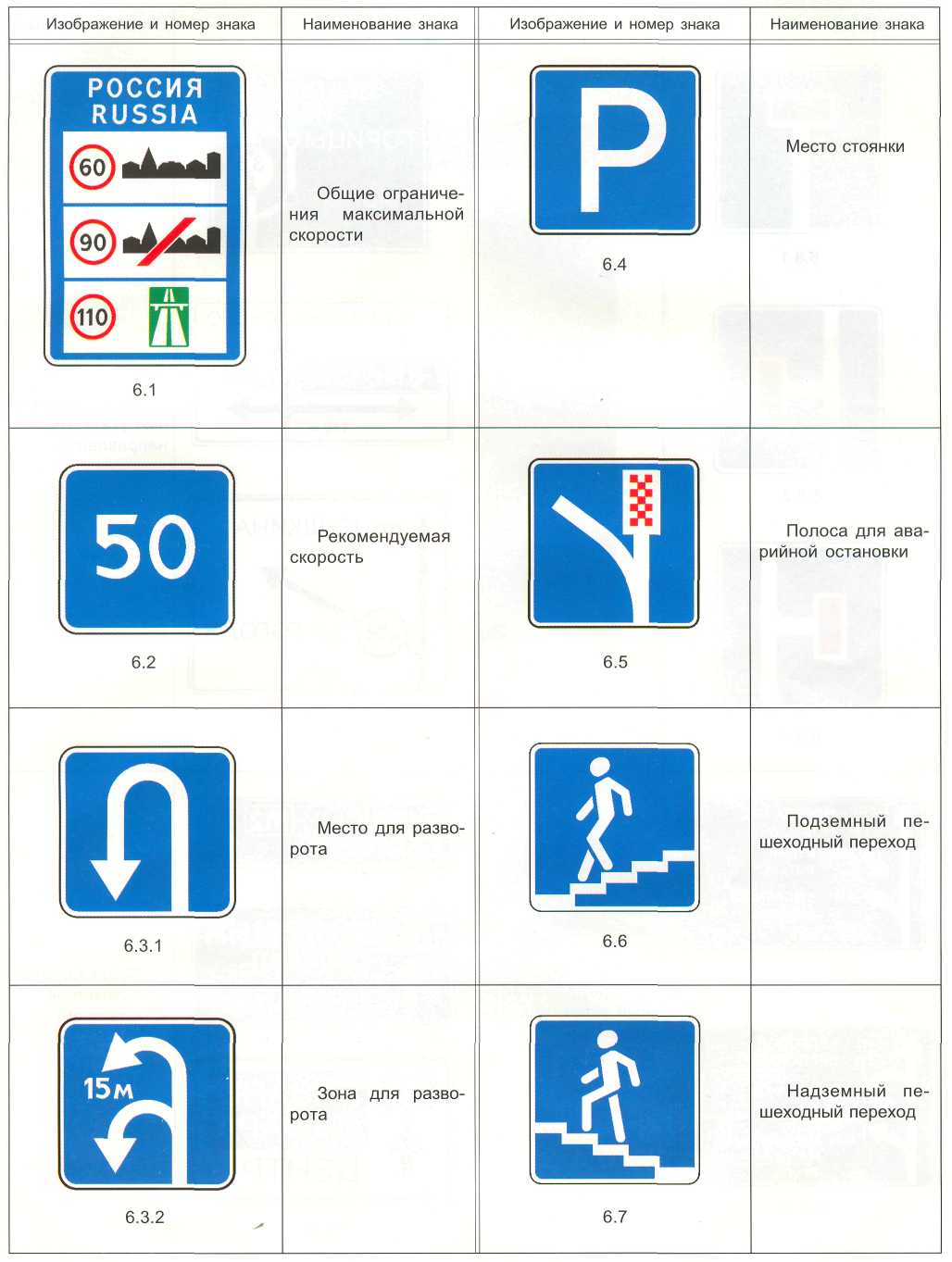 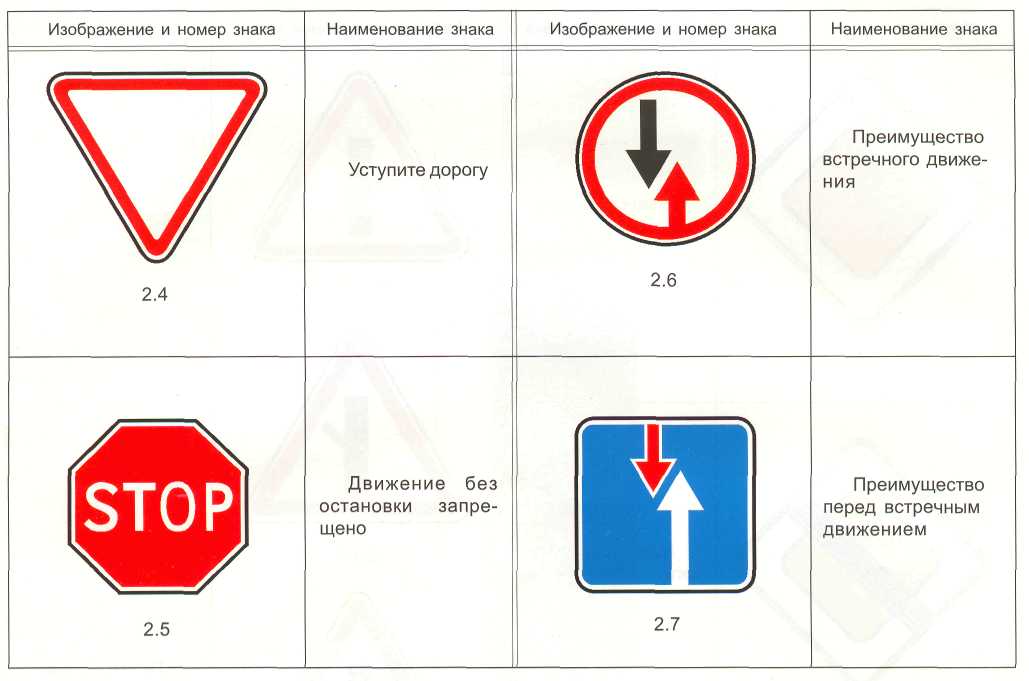 1)____________________________________________________________2)____________________________________________________________3) ___________________________________________________________4)____________________________________________________________Дата проверки работы «____»_____________20___г.Оценка «_____»Подпись учителя _________________